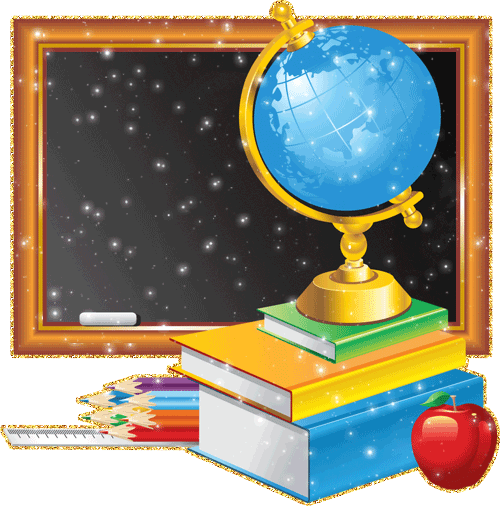 Сведения о приеме  на 2019-2020 учебный годДля первоклассниковПриём документов в первый класс детей возраста 6,5-8 лет, проживающих на территории хутора Павловка  и близлежащих территориях, будет производиться с 01.02.2019 года до 30.08.2019 года;Информация о количестве мест в первых классах на начало приема документов будет размещена на информационном стенде и официальном сайте школы с 1 февраля.Приём в первый класс осуществляется в соответствии с требованиями  Законодательства Российской Федерации в области образования. Зачисление в школу оформляется индивидуальным приказом в течение 7 рабочих дней, приказы о зачислении размещаются на информационном стенде школыПеречень документов, необходимых для зачисления ребенка в школуДля зачисления ребенка в 1 класс его родители (законные представители) представляют:•    заявление о приеме;•    оригинал   и ксерокопию свидетельства о рождении ребенка. •     медицинскую карту ребенка.•     справка формы Т- 8.
 Для зачисления обучающихся  во 2-9 класс его родители (законные представители) представляют:•    заявление  родителей о приеме;•    личное дело обучающегося;•    табель успеваемости (в случае поступления в учебный период) •     справка формы Т- 8.